BG/BRG Wien 10, Pichelmayergasse 1, 1100 WienFairer Handel und seine Auswirkungen auf die Lebensbedingungen der KakaobauernVorwissenschaftliche Arbeit 
verfasst vonSelim Can ErdikKlasse: 8B 
Schuljahr 2015/16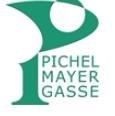 Betreuerin: Prof. Ulrike SchneebauerHaupttermin 2015/16Eingereicht am 11.Februar 2016